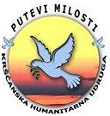 	O B A V I J E S TKršćanska humanitarna udruga „Putevi milosti“ provodi projekt „Ublažavanje siromaštva u Slavoniji i Dalmaciji“, koji se financira u okviru Operativnog programa za  hranu i osnovnu materijalnu pomoć za razdoblje 2014.-2020 iz Fonda Europske pomoći za najpotrebitije  (FEAD).Pozivamo sve obitelji ili pojedince da se prijave za sudjelovanje u projektu u sklopu kojega će primati pomoć u obliku paketa prehrane i osobne higijene.Da bi obitelj ili pojedinac sudjelovao u projektu, mora ispunjavati slijedeće uvjete:da mjesečni prihod ne prelazi 1.000 kuna po članu obitelji ako se radi primateljima socijalne pomoćida mjesečni prihod ne prelazi 1.500 kuna po članu obitelji ako je jedan član obitelji zaposlenda mjesečni prihod ne prelazi 1.500 kuna po članu obitelji za umirovljenikeZa sudjelovanje u projektu potrebno je priložiti slijedeću dokumentaciju:dokaz o primanjima (rješenje CZSS, platna lista ili odrezak mirovine)potvrda porezne uprave o primanjima za punoljetne članove obitelji za 2022.godinupotvrdu zavoda za zapošljavanje, preslik osobne karte, rodne listove djece, te ispuniti zamolbu za pomoć i izjavu o zaštiti osobnih podatakaPrijaviti se možete osobno u Općini Popovac.Rok za prijavu je do 15. rujna 2022. godine.